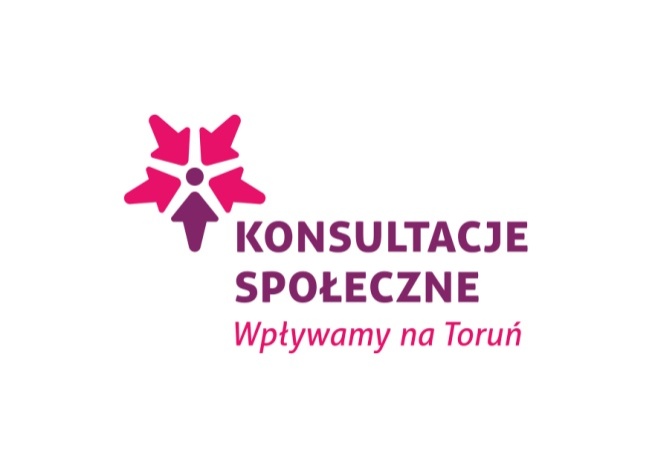 Raport Konsultacje społeczne w sprawie lokalizacji parków kieszonkowych w Toruniu luty  2021 r. Spis treściPrzedmiot konsultacji .……………………………………………………………….……………………3Termin……………………………………………………………………………….…………………………….3
Liczba uczestników ………………………………………………………………………………………….3
Organizatorzy ………..………………………………………………………………………………………..3
Przebieg ……….………………………………………………………………………………………………….3
Akcja informacyjno-promocyjna ………………………………………………………………………5
Koszty……………………………………………………………………………………………………………….5
Uwagi mieszkańców......………………………………………………………………………..………….6Podsumowanie………………………………………………………………………………………….……28Załączniki - Informacje w mediach lokalnych………………………………………………….30Zestawienie uwag zgłoszonych w ramach konsultacji społecznychDane osobowe oraz fragmenty tekstu wskazujące na autora tekstu zostały zanonimizowane z uwagi na ochronę prywatności osoby fizycznej na podstawie art. 5 ust. 2 ustawy o dostępie do informacji publicznej (anonimizacji  dokonała Joanna Cywińska-Raczkowska – pracownik Wydziału Komunikacji Społecznej i Informacji)Oficjalne pisma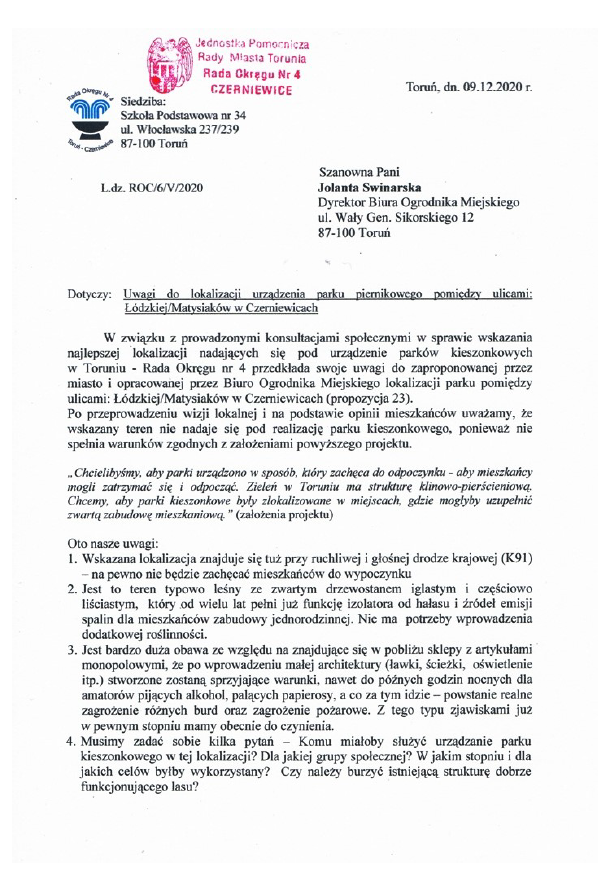 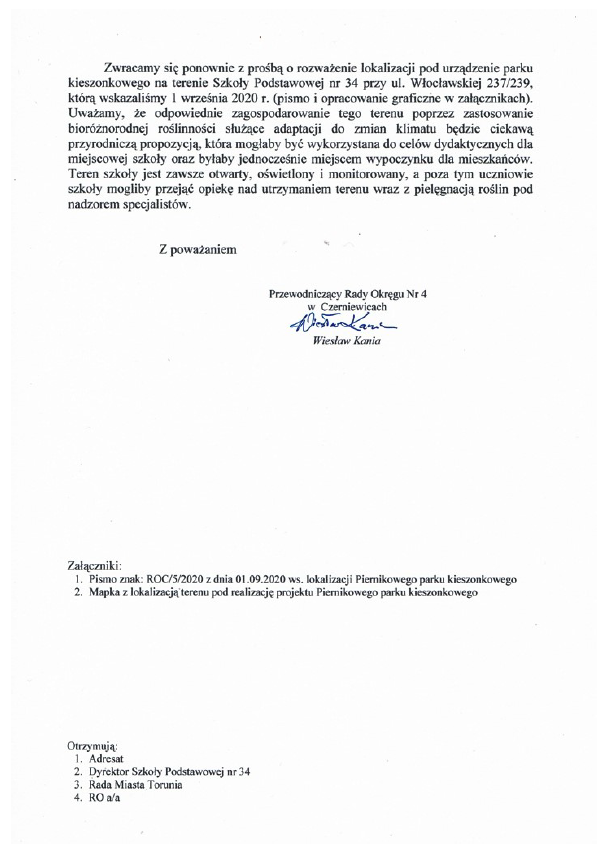 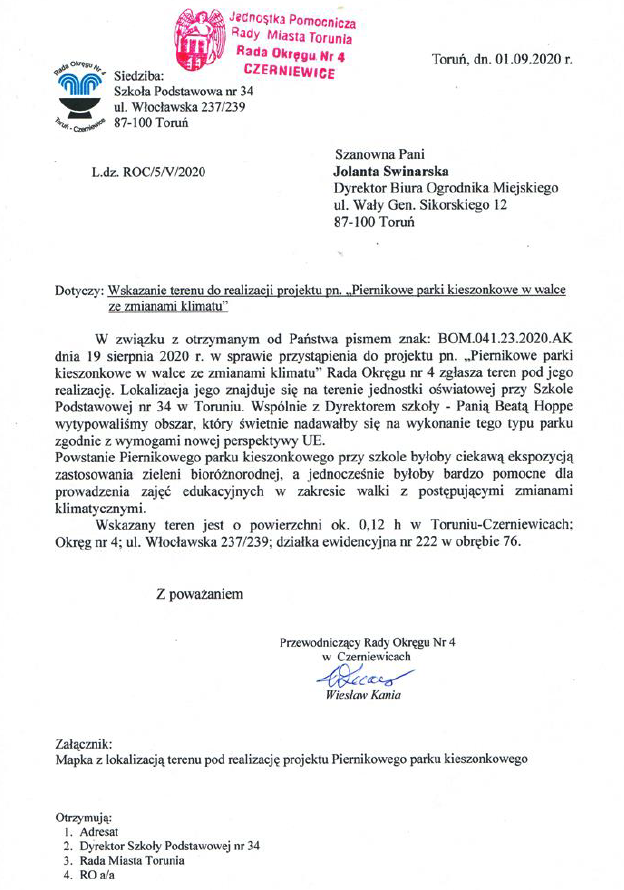 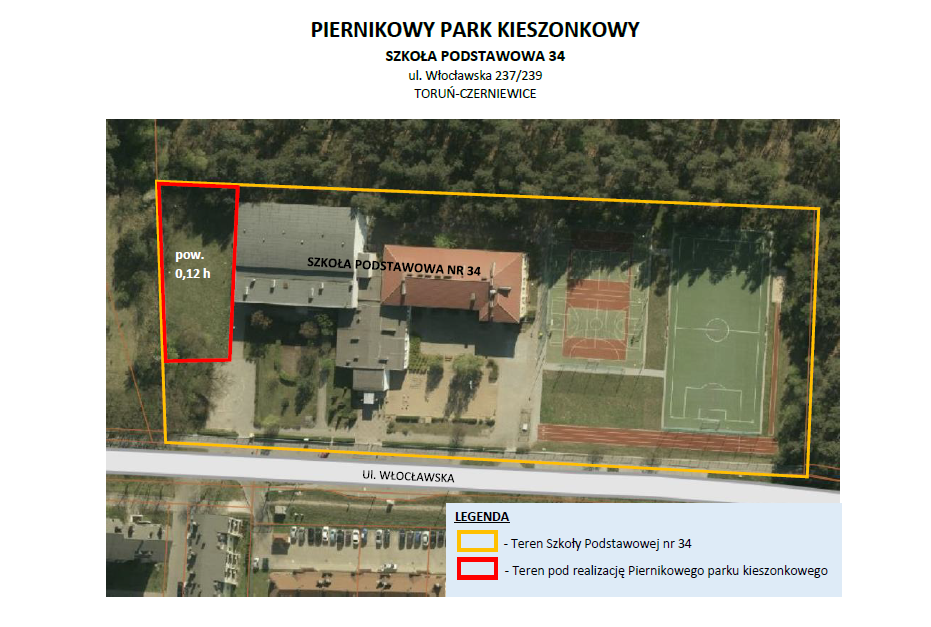 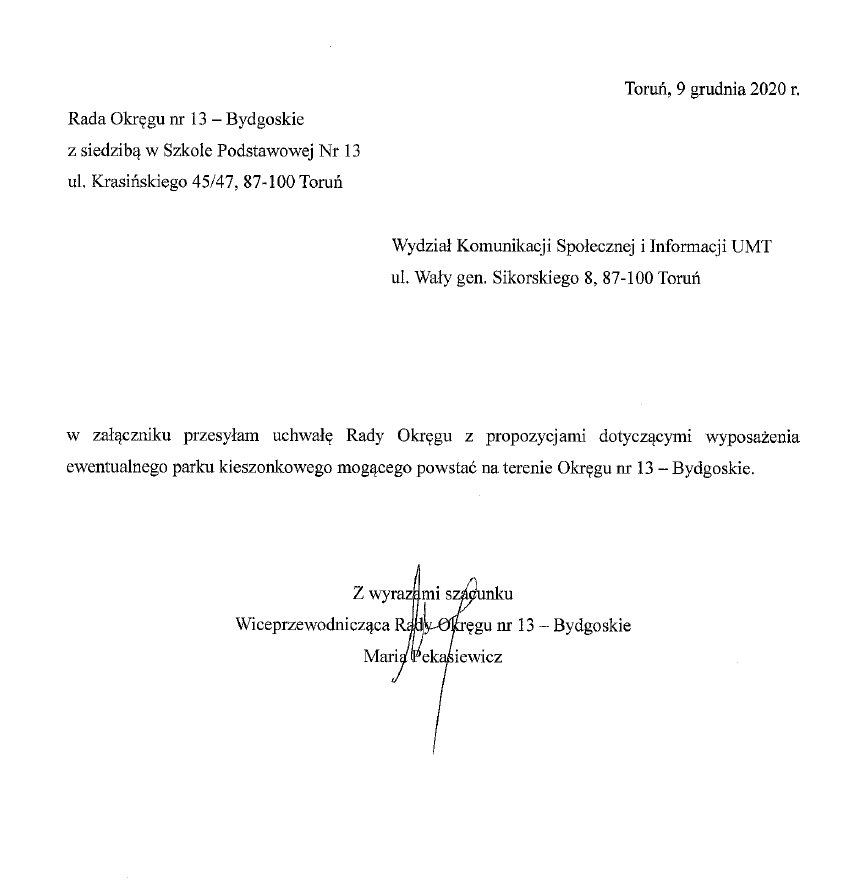 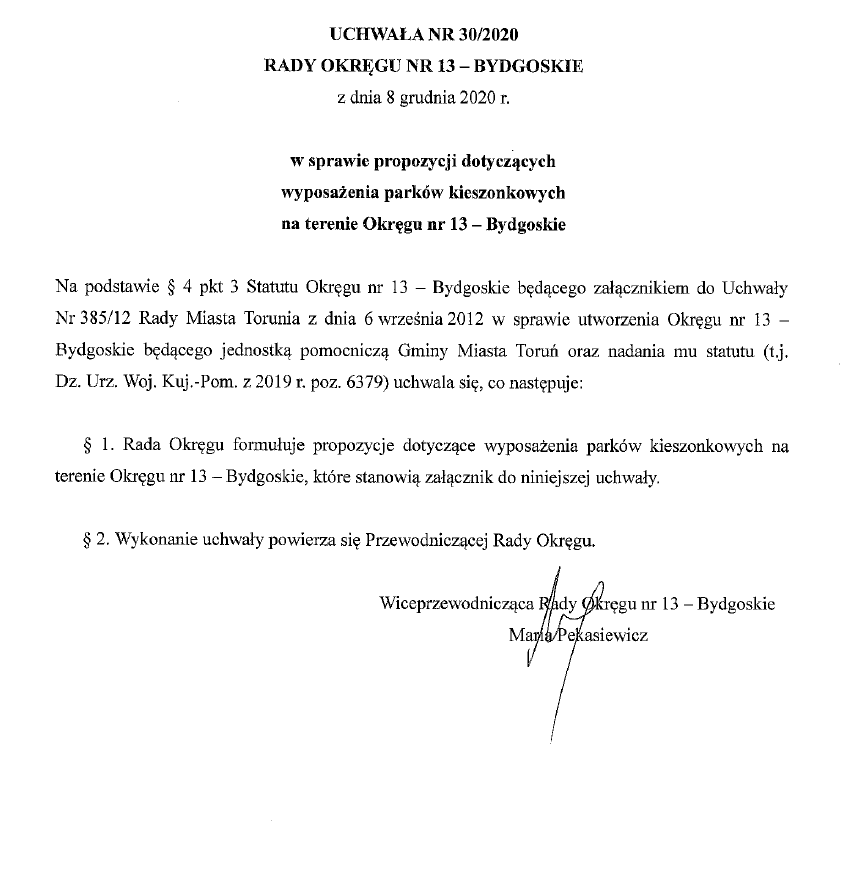 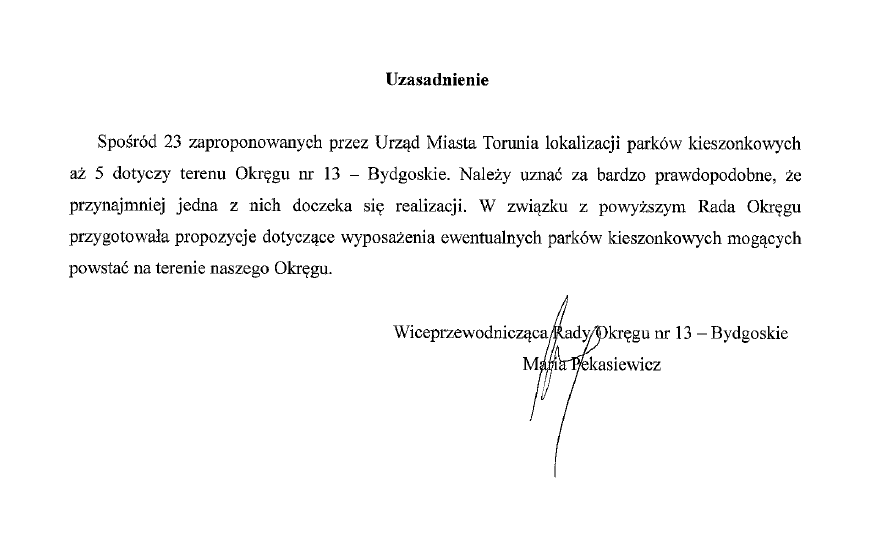 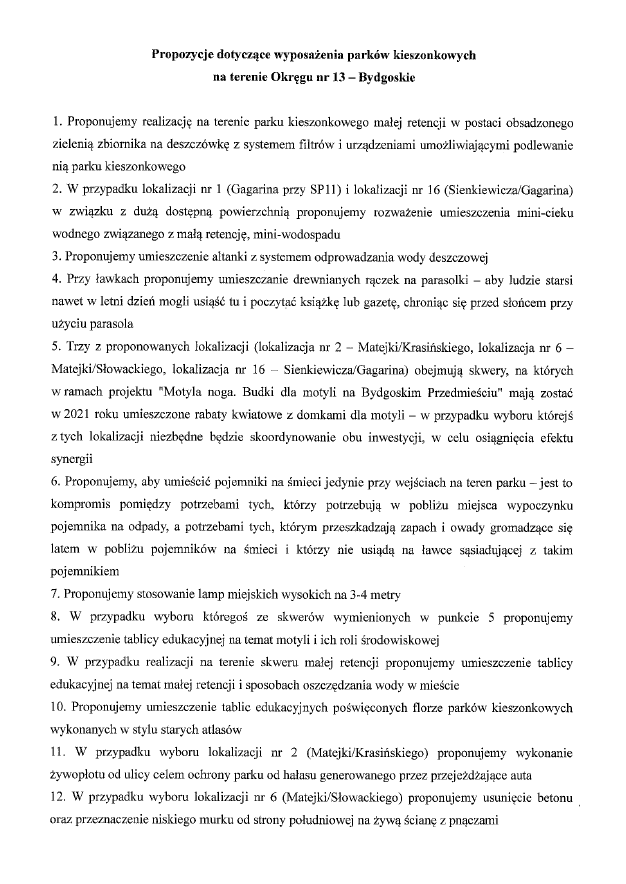 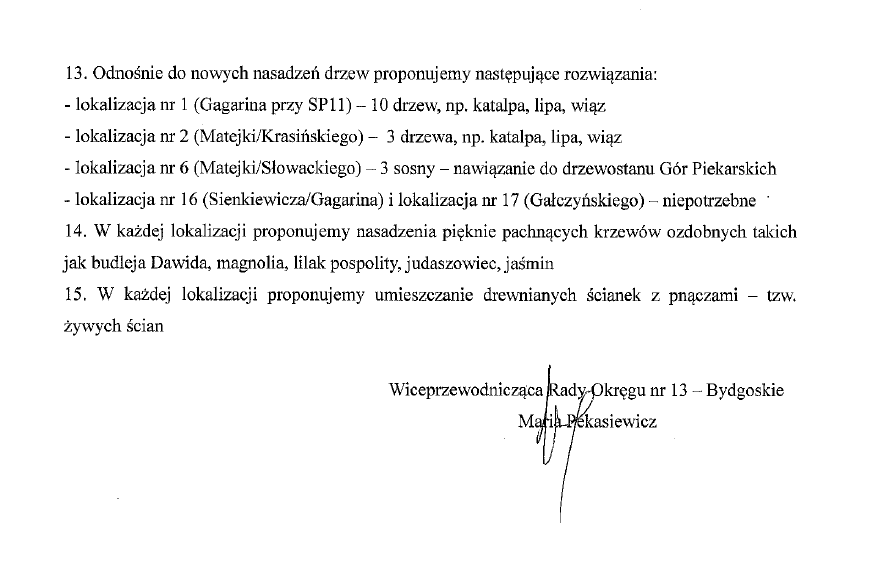 Podsumowanie wyników ankiety internetowejW ankiecie mieszkańcy wskazywali najlepsze ich zdaniem lokalizacje dla parków kieszonkowych, spośród 23 miejsc zaproponowanych przez Miasto. Propozycje zostały opracowane przez Biuro Ogrodnika Miejskiego.W ankiecie oddano 1031 głosów. Głosujący mogli zaznaczyć maksymalnie 10 lokalizacji.Pierwotnie wyniki przedstawiały się następująco:Wydział Komunikacji Społecznej i Informacji dokonał weryfikacji oddanych głosów, pod kątem ich ważności. Po szczegółowej  analizie, odrzucono głosy nieważne – oddane kilkukrotnie przez tę samą osobę w sekundowych odstępach czasu.Wyniki ankiety po weryfikacji, przestawiają się w następujący sposób: Propozycje lokalizacji parków kieszonkowych - zgłoszone przez aplikację „Moje drzewo”               Opracowanie:Wydział Komunikacji Społecznej i Informacji Urzędu Miasta Toruniaul. Wały gen. Sikorskiego 887-100 ToruńE: wksii@um.torun.plT: 56 611 87 47Współpraca merytoryczna: Biuro Ogrodnika Miejskiego Urzędu Miasta ToruniaZałącznik - Wybrane informacje w mediach lokalnychInformacja na stronie internetowej torun.pl, 29 października 2020 r. 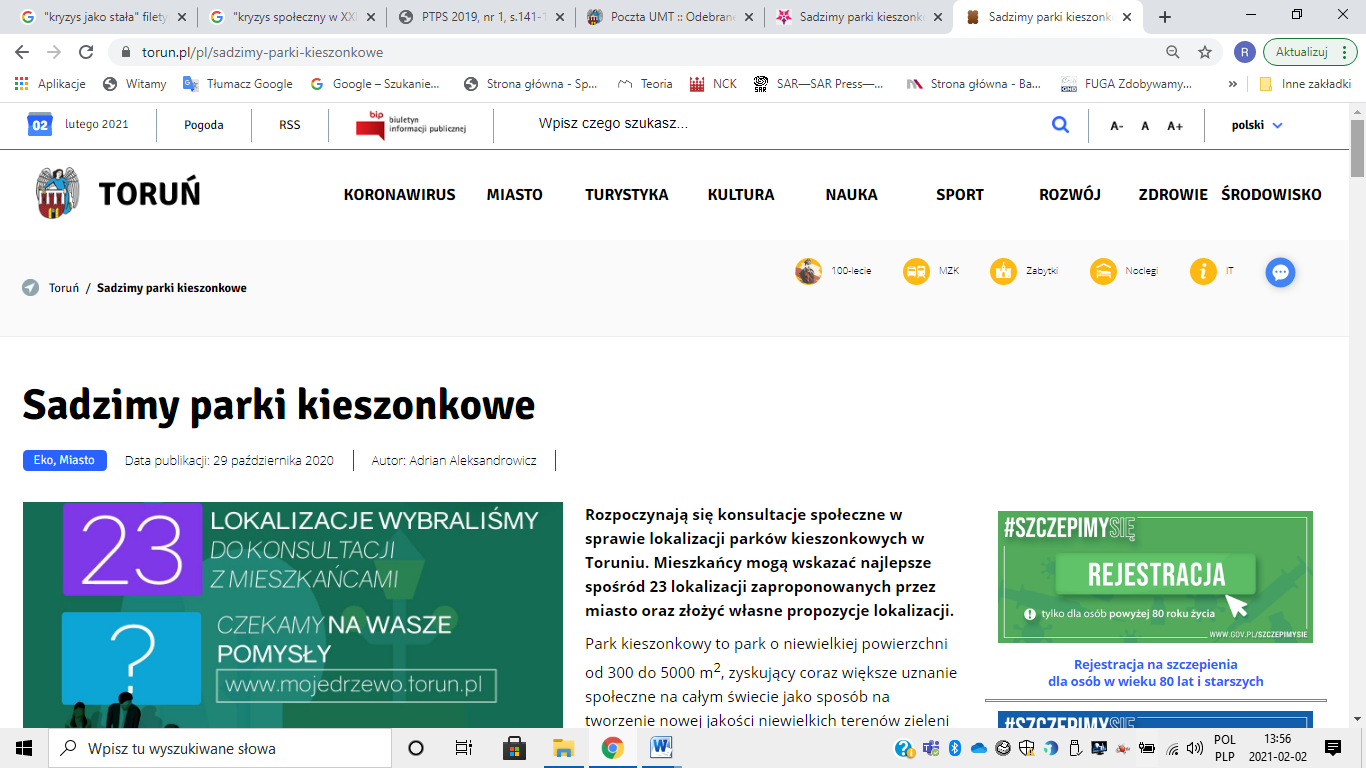 Cały tekst:Rozpoczynają się konsultacje społeczne w sprawie lokalizacji parków kieszonkowych w Toruniu. Mieszkańcy mogą wskazać najlepsze spośród 23 lokalizacji zaproponowanych przez miasto oraz złożyć własne propozycje lokalizacji.Park kieszonkowy to park o niewielkiej powierzchni od 300 do 5000 m2, zyskujący coraz większe uznanie społeczne na całym świecie jako sposób na tworzenie nowej jakości niewielkich terenów zieleni w przestrzeni miejskiej. Określenie „park kieszonkowy” jest  dosłownym tłumaczeniem angielskiego zwrotu „pocket park” i, jak sama nazwa wskazuje, zajmuje niewiele miejsca. Do końca 2020 roku w Toruniu ma powstac minimum 5 takich parków. Ruszyły konsultacje społeczne online, dzięki którym mieszkańcy zadecydują o właściwych lokalizacjach dla parków.- Udało nam się wybrać 23 lokalizacje, które poddajemy konsultacjom społecznym. Parki kieszonkowe są bardzo popularne w krajach Europy Zachodniej. Jedną z najpopularniejszych realizacji tego typu jest Paley Park w Nowym Yorku, utworzony na Manhattanie w 1967 r. Do dziś cieszy się on dużą popularnością. W Toruniu będziemy starali się lokalizować parki na terenach należących do Gminy Miasta Toruń. Wybraliśmy możliwe lokalizacje, w oparciu o szereg kryterium takich jak: zapis w miejscowych planach zagospodarowania przestrzennego, otoczenie, zapotrzegowanie społeczne oraz dostępność - wyjaśnia Paweł Gulewski zastępca prezydenta Torunia.Parki kieszonkowe są wyposażone w elementy małej architektury. Zgodnie z planem, w Toruniu urządzenie parku kieszonkowego obejmowałoby m.in. nasadzenia roślin, zabiegi pielęgnacyjne, rekultywację terenu, alejki naturalne z nawierzchnią przepuszczalną, małą architekturę (ławki, kosze na śmieci, tablice informacyjne/edukacyjne, karmniki, kwietniki/rabaty/łąki kwietne, i itd.), oświetlenie, nawodnienie.- Chcielibyśmy, aby parki urządzono w sposób, który zachęca do odpoczynku - aby mieszkańcy mogli zatrzymać się i odpocząć. Zieleń w Toruniu ma strukturę klinowo-pierścieniową. Chcemy, aby parki kieszonkowe były zlokalizowane w miejscach, gdzie mogłyby uzupełnić zwartą zabudowę mieszkaniową. W innych polskich miastach, takich jak Kraków, Wrocław, Gdańsk parki kieszonkowe są bardzo popularne. Będziemy wzorować się na doświadczeniach z innych miast - zapewnia Jolanta Swinarska dyrektor Biura Ogrodnika Miejskiego Urzędu Miasta Torunia.Na zdjęciu: zastępca prezydenta Torunia Paweł Gulewski i dyrektor BOM Jolanta SwinarskaParki tego typu przyczyniają się do poprawy komfortu życia w mieście, jak również do poprawy mikroklimatu. Spełniają drobną funkcję zabawową, wypoczynkową, przyrodniczą, jak również społeczną. Warto zauważyć, że tworzenie parków kieszonkowych w Toruniu będzie służyło adaptacji do zmian klimatu, m.in. poprzez:tworzenie tzw. zielonej i/lub niebieskiej infrastruktury, czy małych ogrodów deszczowych na cele małej retencji, wzmacniającej system filtracji, przechwytywania i wykorzystania wód opadowych;zwiększanie bioróżnorodności przez wprowadzanie odpowiednich gatunków roślin np. miododajnych wabiących pszczoły, roślinności wabiącej motyle, odpowiedniej roślinności stanowiącej pokarm dla ptaków;wprowadzenie tzw. zielonych ścian i zieleni pełniącej funkcje izolujące np. od hałasu i źródeł emisji spalin;zielone zadaszenia - osłaniające przed nadmiernym upałem i przechwytujące zanieczyszczenia z powietrza.O CO PROSIMY W RAMACH KONSULTACJI?Prosimy o trzy rzeczy:Wybierz najlepsze lokalizacje – wskaż Twoim zdaniem najlepsze lokalizacje dla parków kieszonkowych spośród 23 miejsc zaproponowanych przez miasto. Propozycje zostały opracowane przez Biuro Ogrodnika Miejskiego.Jak to zrobić?a) Najpierw obejrzyj mapkę (mapy Google) z 23 propozycjami lokalizacyjnymi - aby przejść do mapy kliknij tutaj.b) Następnie wypełnij krótką ankietę wskazując dziesięć najlepszych wg Ciebie miejsc na park kieszonkowy - aby przejść do ankiety kliknij tutaj.Termin upływa 13 listopada 2020 r.Wskaż własną propozycję lokalizacji – jeżeli chcesz dodatkowo wskazać własną propozycję lokalizacji parku kieszonkowego zrób to za pomocą systemu mojedrzewo.torun.pl  - „posadź” park kieszonkowy.Jak to zrobić?a) Wejdź na stronę www.mojedrzewo.torun.pl, znajdź na mapie miejsce, które Twoim zdaniem nadaje się do „posadzenia” parku kieszonkowego. Musi to być teren należący do miasta – system nie pozwoli na wybranie punktu na gruntach nienależących do miasta - aby przejść do mojedrzewo.torun.pl kliknij tutaj.b) Jeśli już wskazałeś miejsce na terenie gminnym wypełnij krótki formularz. PAMIĘTAJ – z pola „gatunek drzewa” wybierz „Park kieszonkowy”. Wypełnij pola i zatwierdź.c) Jeżeli zgłaszasz lokalizację jako użytkownik zalogowany – nie musisz robić nic więcej. Na swój e-mail dostaniesz potwierdzenie zgłoszenia.d) Jeżeli nie utworzyłeś konta na mojedrzewo.torun.pl lub nie zalogowałeś się, na podany w formularzu mail dostaniesz prośbę o potwierdzenie zgłoszonej propozycji – kliknij na link w mailu, żeby potwierdzić zgłoszenie. Dopiero po potwierdzeniu Twoje zgłoszenie będzie brane pod uwagę oraz wyświetlane na mapie.Na mapie mojedrzewo.torun.pl widać zgłoszenia dotyczące drzew oraz od teraz – parków kieszonkowych. Jeżeli będziesz chciał zobaczyć tylko propozycje parków kieszonkowych – przefiltruj dane  - kliknij na lejek w prawym górnym rogu mapy i w polu rodzaj/gatunek wybierz Park kieszonkowy. Dla orientacji umieściliśmy tam także wszystkie 23 lokalizacje z punktu 1.Termin upływa 13 listopada 2020 r.Urządź z nami park kieszonkowy – powiedz nam, jak Twoim zdaniem powinien być urządzony park kieszonkowy. Na ten temat porozmawiamy w drugim etapie konsultacji, podczas spotkania online. Spotkanie odbędzie się 16 listopada 2020 r. o godzinie 17:00. Spotkamy się online, przez Internet, za pomocą aplikacji Microsoft Teams. Aby wziąć udział w spotkaniu wystarczy wysłać zgłoszenie za pomocą poczty e-mail na adres: konsultacje@um.torun.pl, w tytule wpisując „spotkanie parki kieszonkowe”Zgłoszenia przyjmujemy do 16 listopada, do godziny 15.00.W odpowiedzi prześlemy link do spotkania online, z którego będzie można skorzystać na jeden z dwóch sposobów:1) po zainstalowaniu aplikacji Microsoft Teams - jeżeli chcesz, żeby wszystko działało bez zarzutu, skorzystaj z tej opcji!2) przez przeglądarkę internetową (uwaga! w niektórych wersjach przeglądarek połączenie może nie być możliwe - należy wówczas skorzystać z innej przeglądarki lub zainstalować aplikację Microsoft Teams).Aby w pełni uczestniczyć w spotkaniu, należy mieć komputer wyposażony w kamerę oraz mikrofon.Można też napisać - jeśli nie możesz uczestniczyć w spotkaniu online, istnieje możliwość przekazania swoich uwag oraz opinii pocztą elektroniczną na adres: konsultacje@um.torun.plNa opinie czekamy do 10 grudnia 2020 rInformacje na stronie internetowej www.konsultacje.um.torun.pl, 29 października 2020 r. 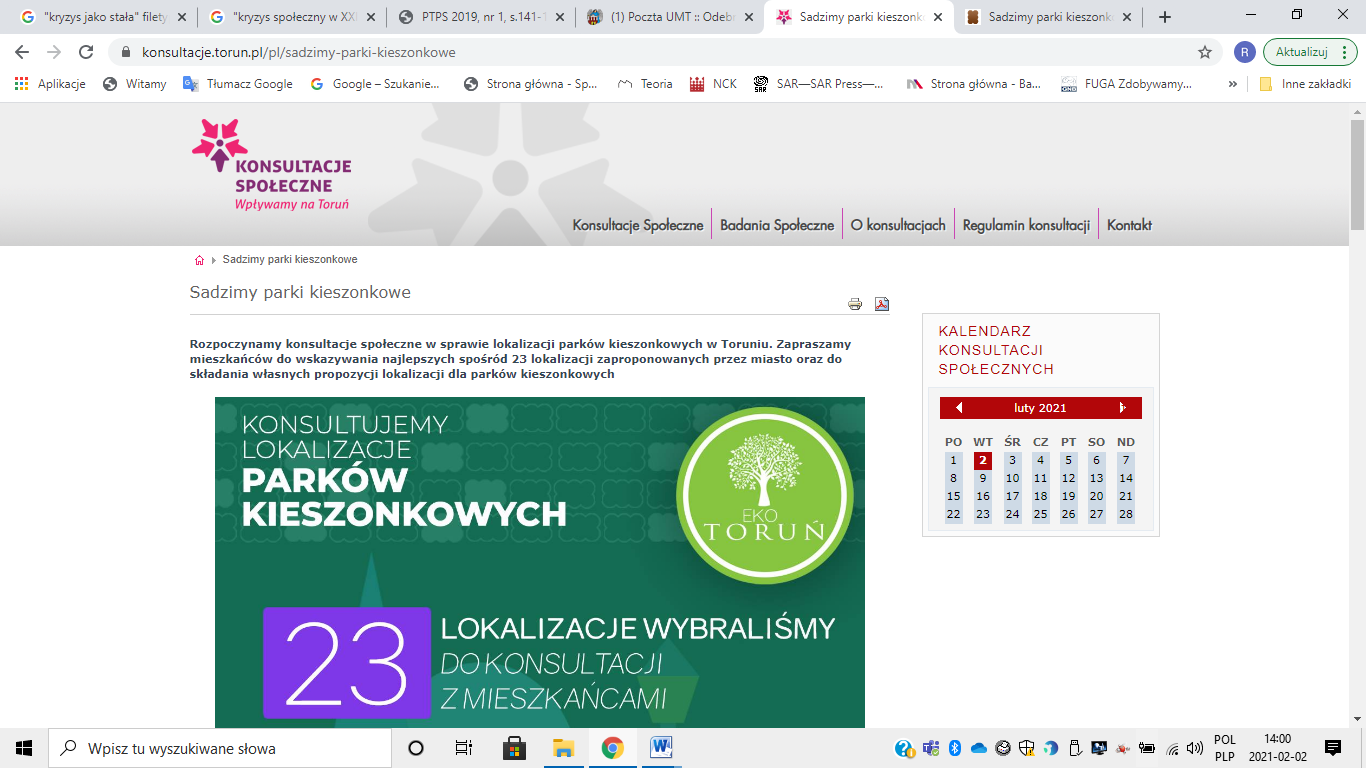 Informacja na stronie www.bip.torun.pl, 28 października 2020 r. 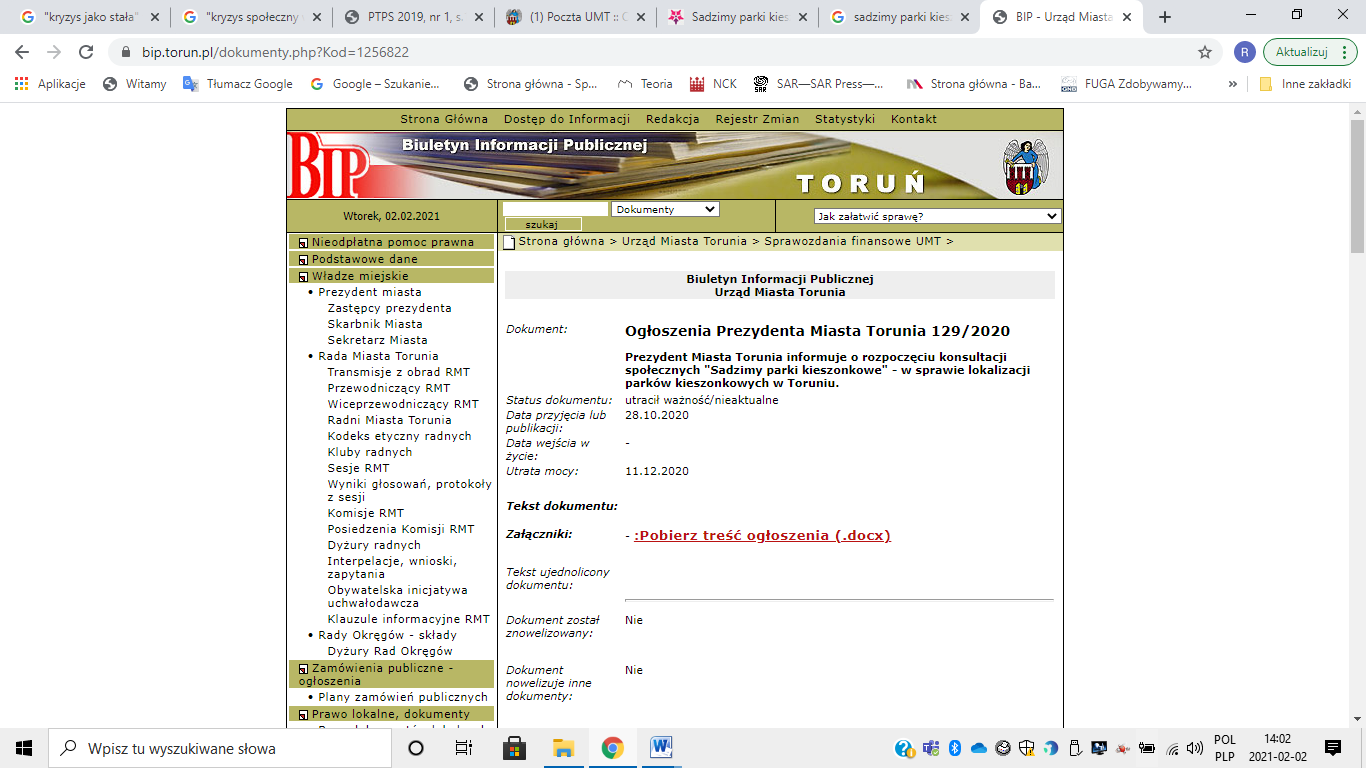 Informacja na stronie www.ddtorun.pl,  2 listopada 2020 r. 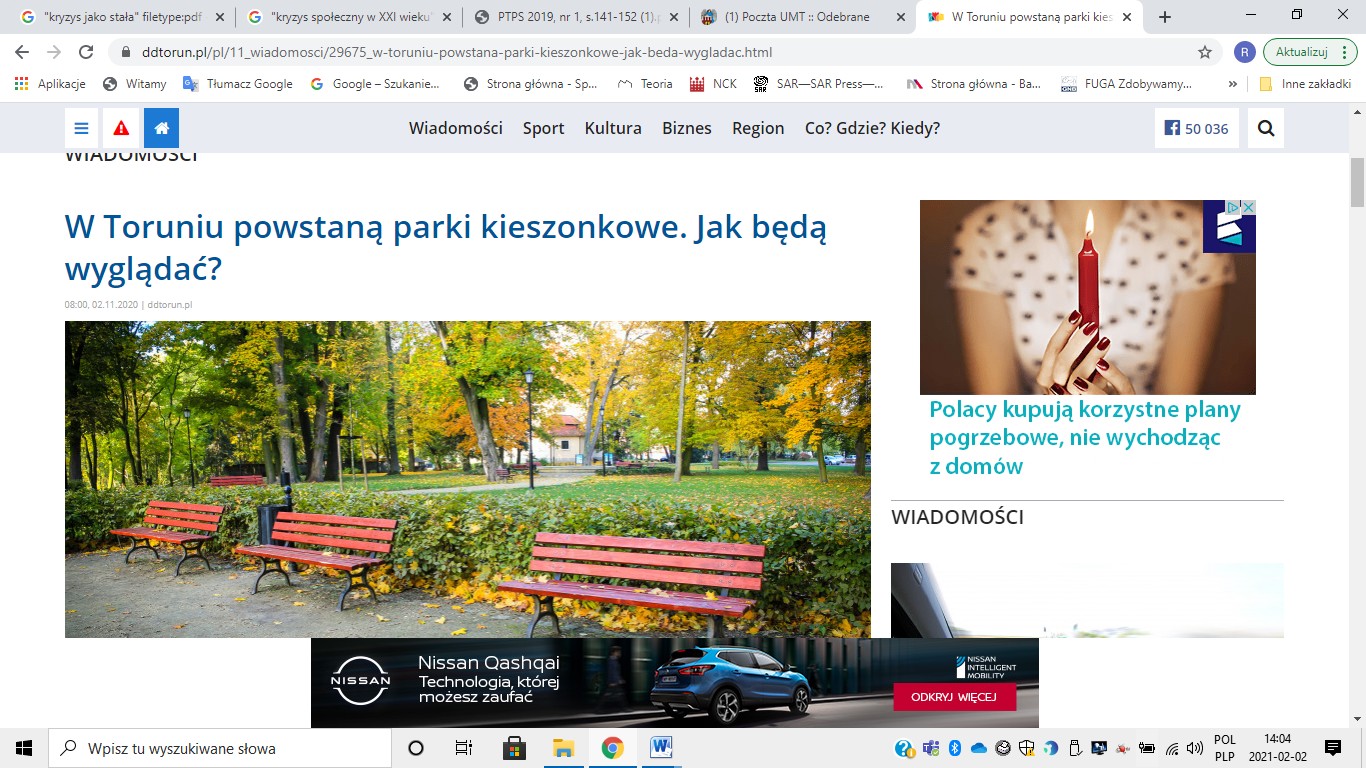 Informacja na stronie www.torun.naszemiasto.pl, 27 sierpnia 2020 r.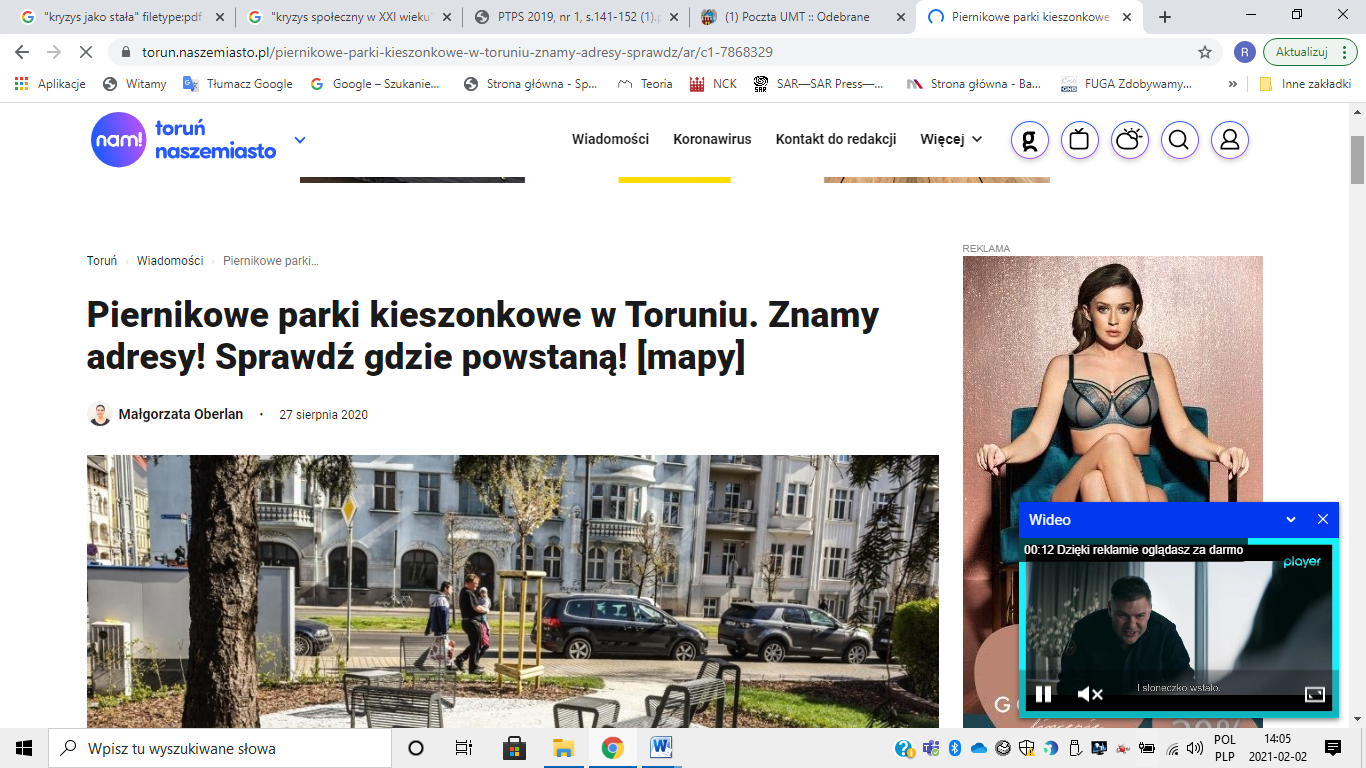 Informacja w radiu ESKA, 6 listopada 2020 r.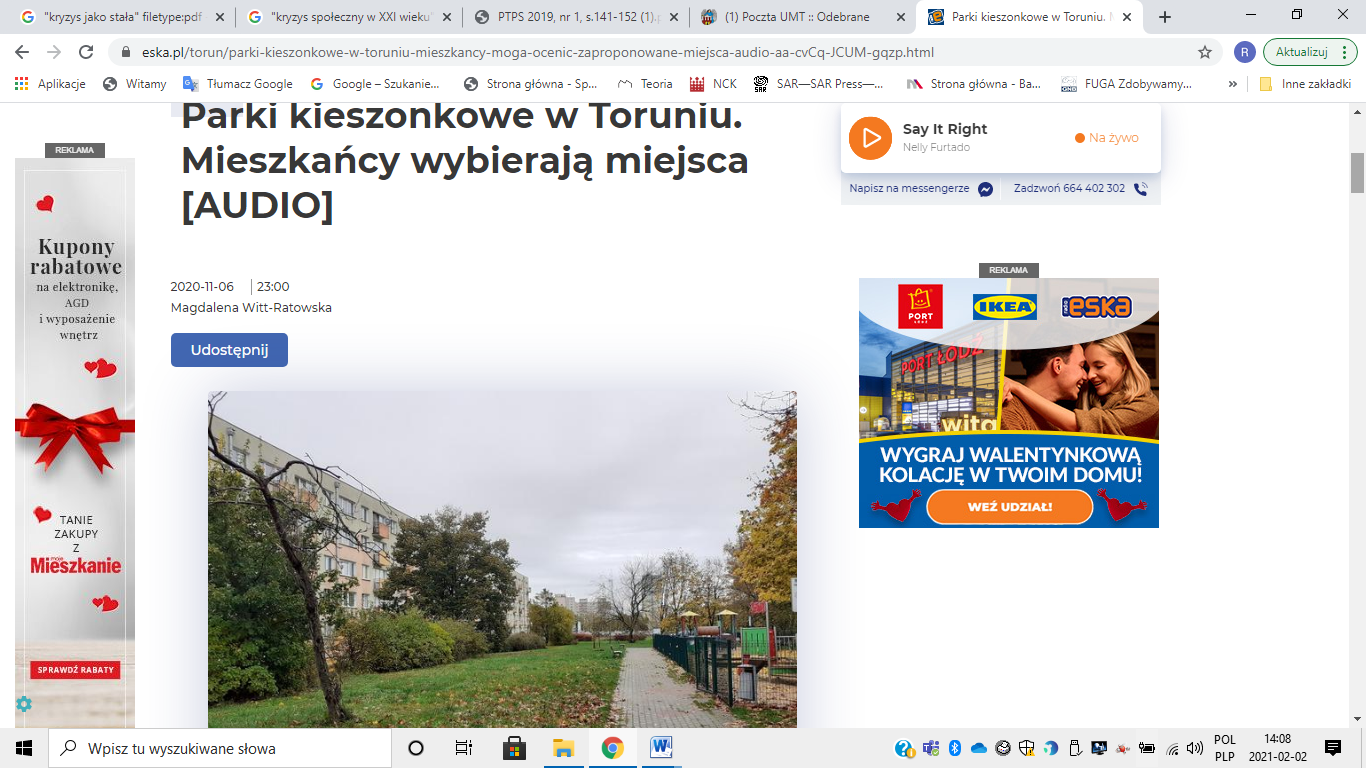 Informacja na stronie www.tylkotorun.pl, 29 października 2020 r.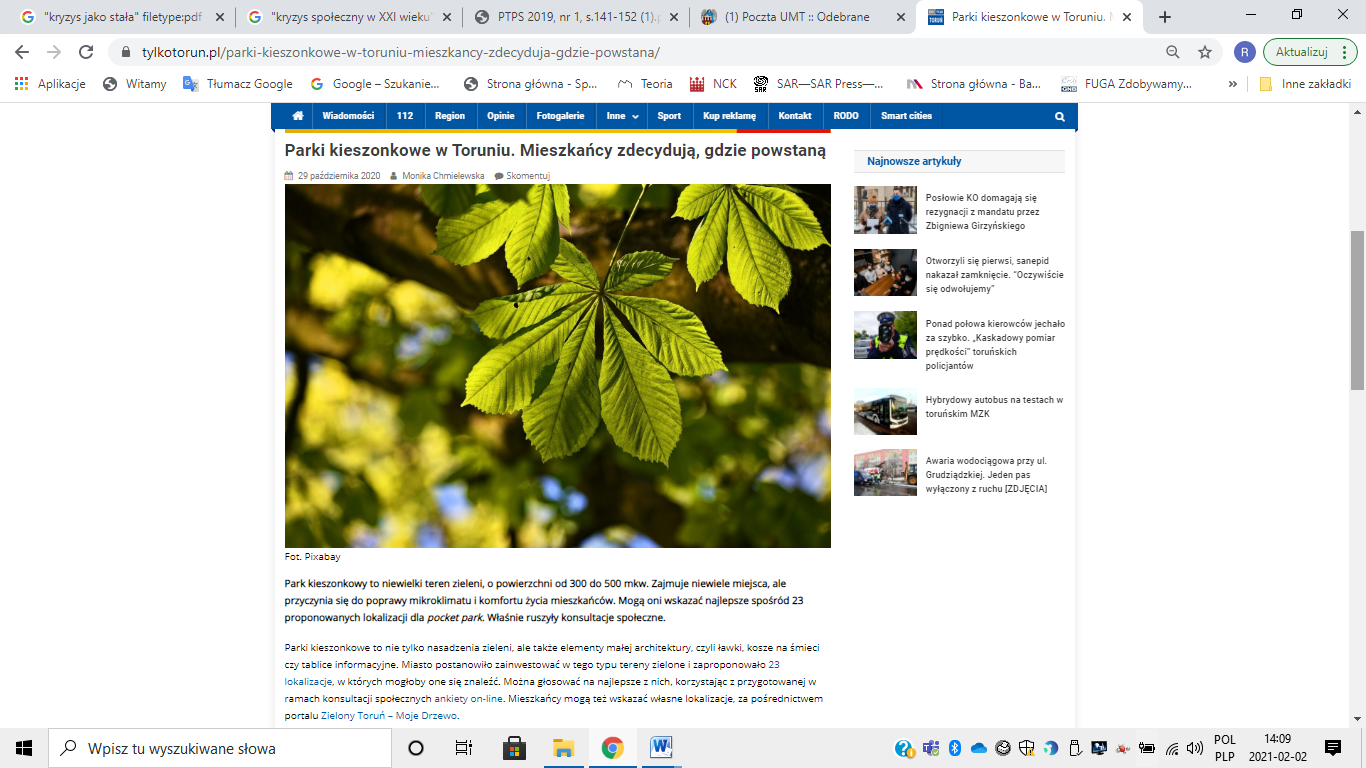 Informacja na fanpage’u Radnego Miasta Torunia, Dariusza Mądrzejewskiego , 3 listopada 2020 r.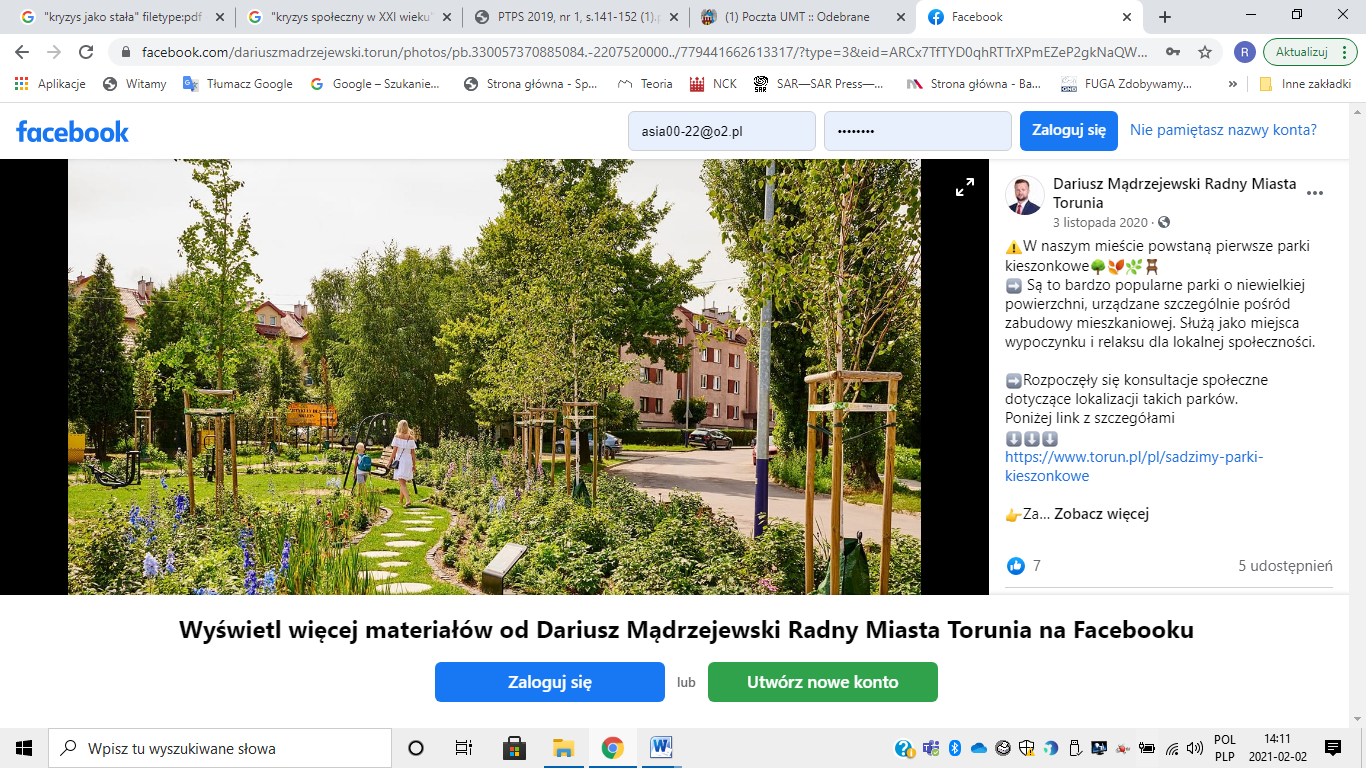 Informacja na stronie www.torun.wyborcza.pl, 2 listopada 2020 r.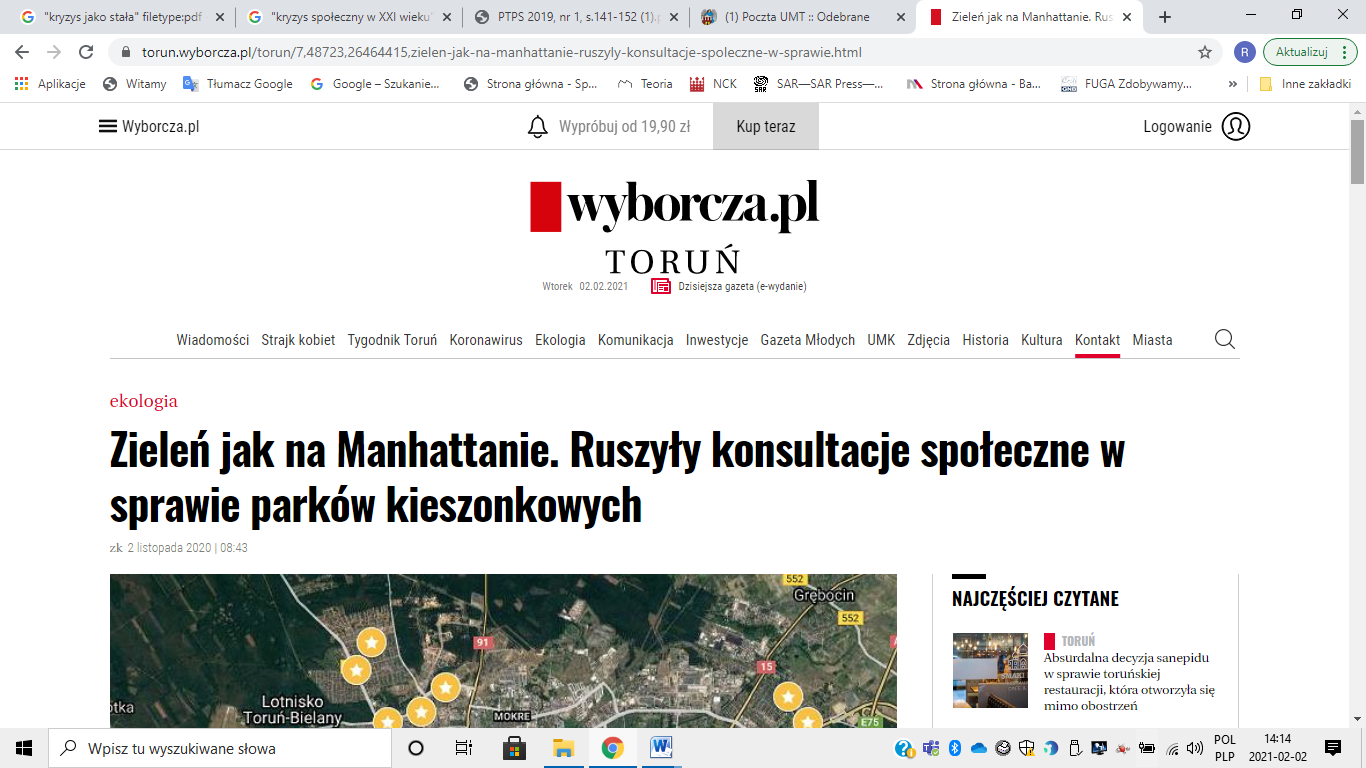 Informacja na stronie www.pomorska.pl, 30 października 2020 r.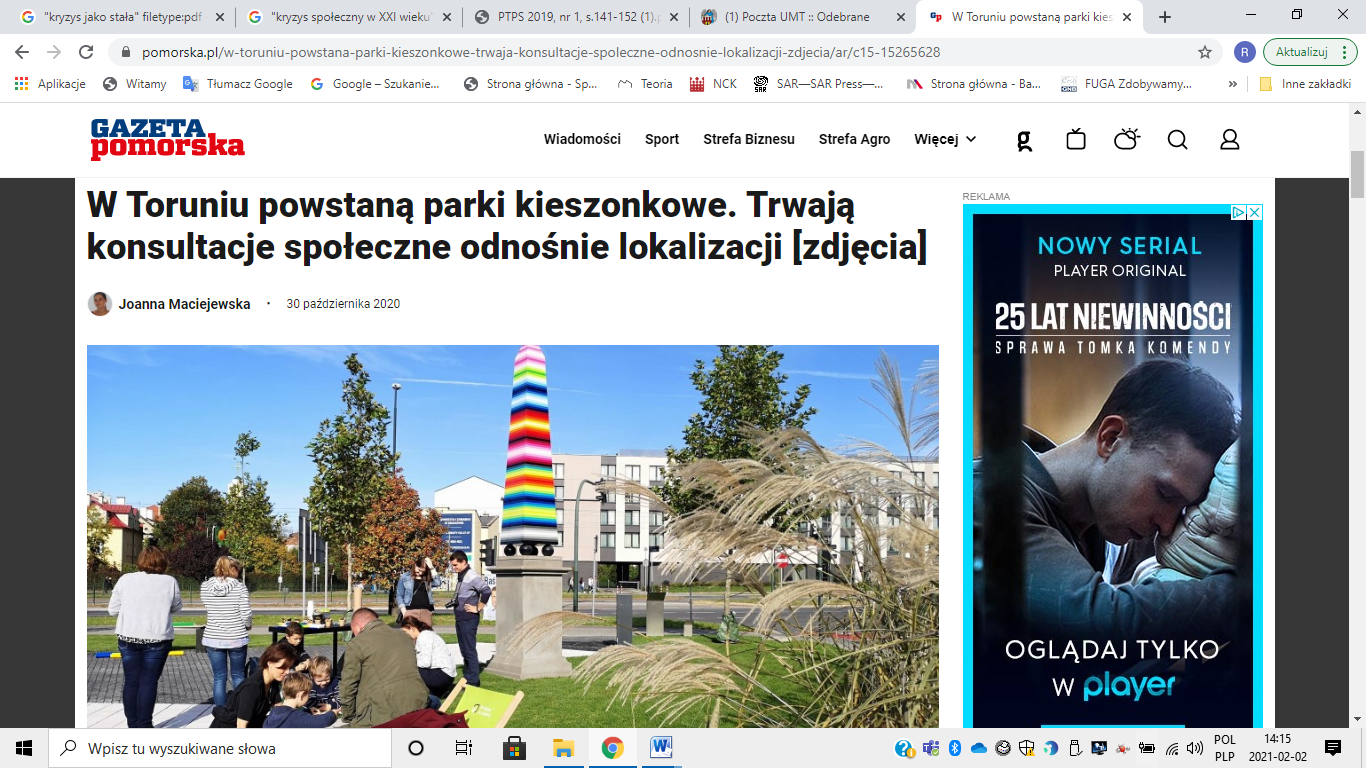 Materiał wyemitowany w TVP3 Bydgoszcz, 31 października 2020 r.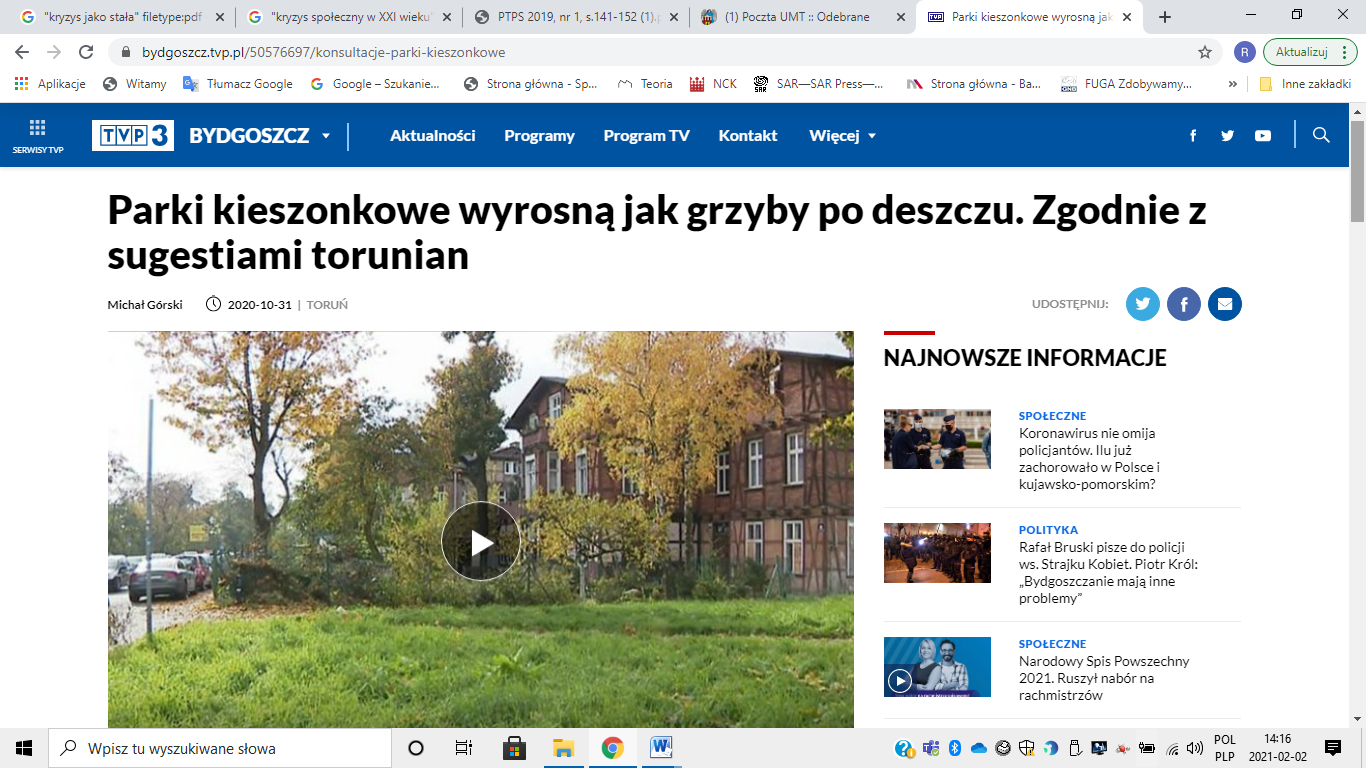 Informacje opublikowane na fanpage’u Chcemy tramwajów na lewobrzeżny Toruń, 31 października 2020 r.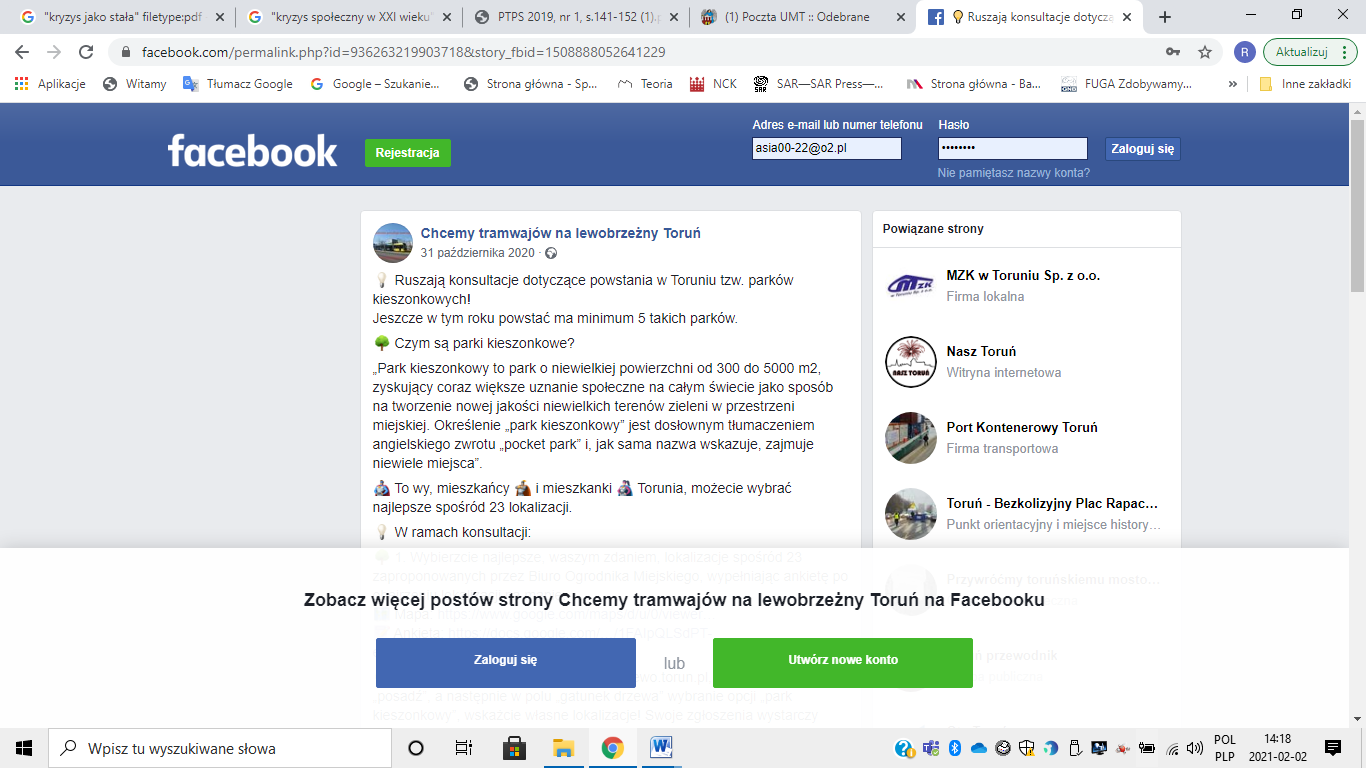 Materiał wyświetlony na fanpega’u Zbliżenia, 31 października 2020 r.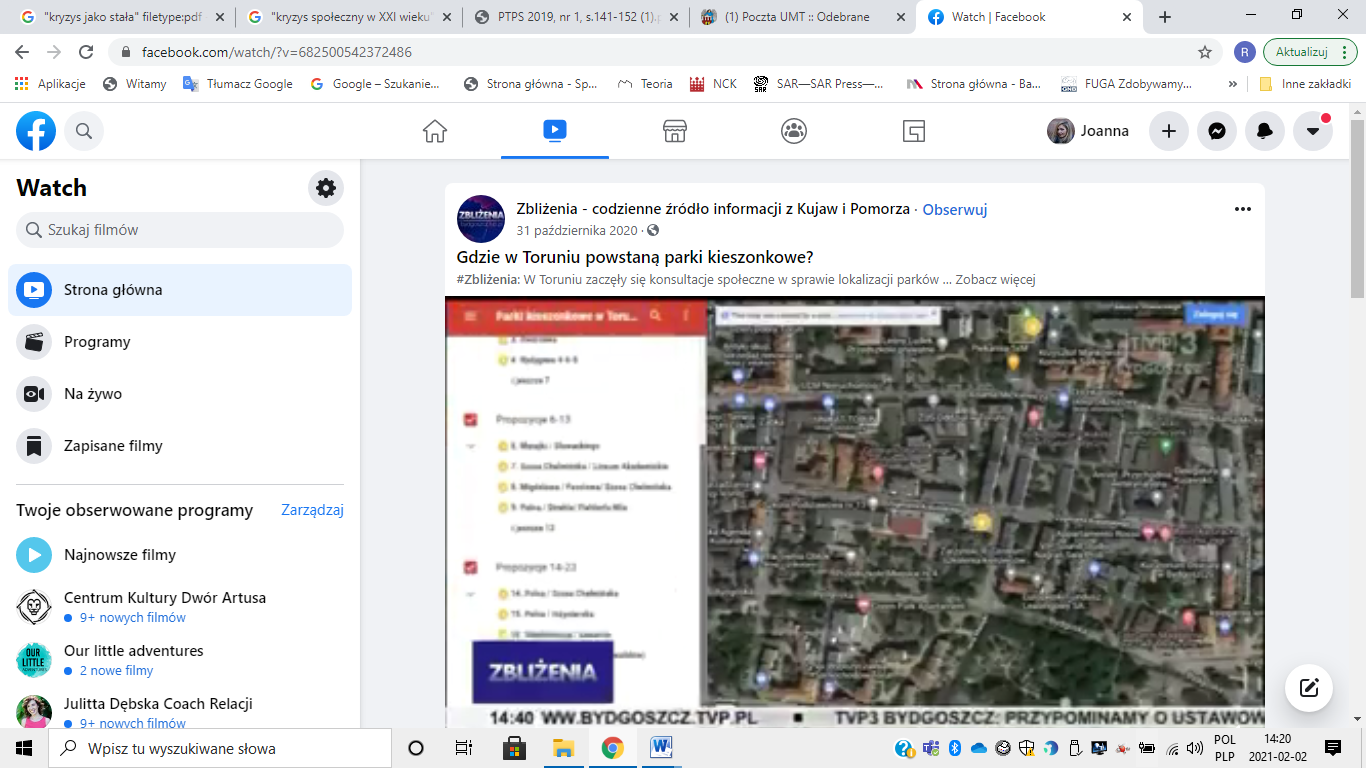 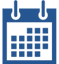 Termin29 października  -  10 grudnia 2020 r. 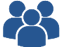 Liczba uczestnikówW ankiecie głos oddało ok. 1000 osób, 62 osoby zaznaczyły dodatkowe lokalizacje w systemie Moje Drzewo, ok. 10 osób wzięło udział w spotkaniu online, 5 osób przesłało uwagi drogą elektroniczną, do UMT wpłynęły również pisma Rad Okręgów: Bydgoskie i Czerniewice.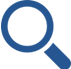 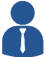 OrganizatorzyPrzedmiotkonsultacjiWydział Komunikacji Społecznej i Informacji we współpracy z Biurem Ogrodnika MiejskiegoPark kieszonkowy to park o niewielkiej powierzchni od 300 do 5000 m2, zyskujący coraz większe uznanie społeczne na całym świecie, jako sposób na tworzenie nowej jakości niewielkich terenów zieleni w przestrzeni miejskiej. Określenie „park kieszonkowy” jest dosłownym tłumaczeniem angielskiego zwrotu „pocket park” i, jak sama nazwa wskazuje, zajmuje niewiele miejsca.Jedną z najpopularniejszych realizacji parków kieszonkowych jest Paley Park w Nowym Yorku, utworzony na Manhattanie w 1967 r. Mimo powierzchni zaledwie 390 m kw. cieszy się dużą popularnością, szczególnie wśród okolicznych pracowników, turystów i przechodniów.Parki kieszonkowe są wyposażone w elementy małej architektury. Planujemy, aby w Toruniu urządzenie parku kieszonkowego obejmowało m.in. nasadzenia roślin, zabiegi pielęgnacyjne, rekultywację terenu, alejki naturalne z nawierzchnią przepuszczalną, małą architekturę (ławki, kosze na śmieci, tablice informacyjne/edukacyjne, karmniki, kwietniki/rabaty/łąki kwietne, i itd.), oświetlenie, nawodnienie.Parki kieszonkowe przyczyniają się do poprawy komfortu życia w mieście, jak również do poprawy mikroklimatu. Spełniają drobną funkcję zabawową, wypoczynkową, przyrodniczą, jak również społeczną. Warto zauważyć, że tworzenie parków kieszonkowych w Toruniu będzie służyło adaptacji do zmian klimatu, m.in. poprzez:tworzenie tzw. zielonej i/lub niebieskiej infrastruktury, czy małych ogrodów deszczowych na cele małej retencji, wzmacniającej system filtracji, przechwytywania i wykorzystania wód opadowych;zwiększanie bioróżnorodności przez wprowadzanie odpowiednich gatunków roślin np. miododajnych wabiących pszczoły, roślinności wabiącej motyle, odpowiedniej roślinności stanowiącej pokarm dla ptaków;wprowadzenie tzw. zielonych ścian i zieleni pełniącej funkcje izolujące np. od hałasu i źródeł emisji spalin;zielone zadaszenia - osłaniające przed nadmiernym upałem i przechwytujące zanieczyszczenia z powietrza.W ramach konsultacji mieszkańcy mogli wskazać najlepsze spośród 23 lokalizacji parków kieszonkowych zaproponowanych przez miasto oraz złożyć własne propozycje ich umiejscowienia oraz zagospodarowania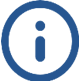 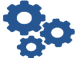 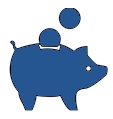 Akcja informacyjno-promocyjnaPrzebieg konsultacjiKosztyKonsultacjom społecznym towarzyszyła akcja informacyjna skierowana do mieszkańców. Zastosowano następujące narzędzia komunikacyjne:serwisy internetowe Urzędu Miasta Torunia: www.torun.pl,  www.konsultacje.torun.pl  informacja przesłana do Radnych Miasta Torunia, rad okręgówinformacje przesłane toruńskim organizacjom pozarządowyminformacje w mediach lokalnychHarmonogram konsultacji społecznych - 29 października 2020 r. - początek konsultacji społecznych- 29 października – 10 grudnia 2020 r.- zgłaszanie uwag drogą    elektroniczną- 29 października – 13 listopada 2020 r. – możliwość wypełnienia ankiety internetowej oraz wskazania własnej lokalizacji parku kieszonkowego w systemie Moje drzewo- 16 listopada 2020 r. – otwarte spotkanie online - 10 grudnia 2020 r. - zakończenie konsultacji społecznychSpotkanie on-line 16 listopada 2020 r. przy wykorzystaniu platformy internetowej Microsoft Times, odbyło się 	otwarte spotkanie online. Wzięło w nim udział ok. 10 osób.Uczestnicy spotkania prezentowali swoje pomysły na to, w jaki sposób powinny być urządzone parki kieszonkowe.Ich zdaniem powinny one posiadać:- oprócz ławek i koszy na śmieci, także - ścieżki ziemne / naturalne, budki dla ptaków, budki dla owadów,- ekologiczny system nawadniania, który utrzymywałby odpowiednią wilgotność,- zaaranżowane źródła wody.Dodatkowo mieszkańcy wyrazili zdanie, że wszystkie zaproponowane lokalizacje są potrzebne, a ponadto – warto pomyśleć o rozwoju terenów zieleni w mieście, wykorzystując, np. tereny w pasach drogowych. Konsultacje internetoweKonsultacje internetowe składały się z dwóch części:ankieta Google: na mapie Google zaznaczono 23 lokalizacje wybrane przez miasto – po zapoznaniu się z propozycjami UMT, mieszkańcy wypełniali krótką ankietę wskazując dziesięć najlepszych według nich miejsc na park kieszonkowy,system Moje Drzewo: osoby, które chciały wskazać własną propozycję lokalizacji mogły to zrobić za pomocą systemu mojedrzewo.torun.pl  -  wybierając opcję „posadź” park kieszonkowy.Do 10 grudnia 2020 r. można było przesyłać uwagi drogą elektroniczną. Z tej możliwości skorzystało 5  osób. Konsultacje przeprowadzono bezkosztowo.Lp.Uwagi przesłane drogą elektronicznąOdpowiedź1.1.Cieszę się, ze Toruń "idzie w parki kieszeniowe". Jestem zdumiony, ze na 23 propozycje lokalizacji w dwóch największych dzielnicach miasta Rubinkowo/Skarpa proponuje się tylko 1 (słownie: jedną), zupełnie na skraju osiedla. Jak to możliwe? W tych dzielnicach, a zwłaszcza Rubinkowie występuje największy deficyt zieleni. Może warto to jeszcze raz przemyśleć. Cieszę się, ze Toruń "idzie w parki kieszeniowe". Jestem zdumiony, ze na 23 propozycje lokalizacji w dwóch największych dzielnicach miasta Rubinkowo/Skarpa proponuje się tylko 1 (słownie: jedną), zupełnie na skraju osiedla. Jak to możliwe? W tych dzielnicach, a zwłaszcza Rubinkowie występuje największy deficyt zieleni. Może warto to jeszcze raz przemyśleć. Propozycje lokalizacji parków kieszonkowych będą sukcesywnie rozbudowywane. W pierwszej kolejności, zaproponowano lokalizacje możliwe do stosukowo szybkiej realizacji, ze względu na przyjęcie następujących kryteriów: Teren jest w całości własnością miasta;Powierzchnia terenu zieleni od 300m2 do 5000m2 (spójna z definicją parków kieszonkowych);Dowolność w wyborze elementów zagospodarowania odpowiadających adaptacji do zmian klimatycznych.2. 2. Jestem mieszkańcem ul. Narcyzowej 88 – na wprost skweru Narcyzowa-Zagonowa. Wziąłem udział w ankiecie on-line. Na liście są 23 lokalizacje. Proszę o udzielenie informacji, ile z tych 23 lokalizacji ma szansę realizacji, bo wszystkie niewątpliwie na to zasługują.Jestem mieszkańcem ul. Narcyzowej 88 – na wprost skweru Narcyzowa-Zagonowa. Wziąłem udział w ankiecie on-line. Na liście są 23 lokalizacje. Proszę o udzielenie informacji, ile z tych 23 lokalizacji ma szansę realizacji, bo wszystkie niewątpliwie na to zasługują.miasto będzie się starało zrealizować każdego roku możliwie jak najwięcej parków kieszonkowych wybranych przez mieszkańców i pozytywnie zaopiniowanych przez wszystkie właściwe jednostki miejskie, tj. MZD, WGN, WGK i in. - właściwe dla danej lokalizacji. 3.3.Szanowni Państwo, chciałbym wyrazić swoje poparcie dla posadzenia parków kieszonkowych na terenie Bydgoskiego Przedmieścia. 
Jako mieszkaniec Bydgoskiego chciałbym w takim parku móc wypocząć podczas spaceru. Poza tym przestrzeń miejska potrzebuje bardzo dużo zieleni, aby być przyjaźniejsza dla mieszkańców. Park kieszonkowy mógłby wyglądać następująco: 
1. Kolorowe pachnące krzewy takie jak budleja czy jaśminowiec. 
2. Kosze na śmieci tylko przy wejściu na teren skweru. 
3. Rączki przy ławkach na parasolki, aby osoba starsza w słoneczny dzień mogła odpocząć i osłonić się przed słońcem swoją parasolką. 

Szanowni Państwo, jako mieszkaniec ulicy Mickiewicza z całą mocą popieram pomysł stworzenia parków kieszonkowych, jestem przekonany, że jest to fantastyczny pomysł na zmienianie na lepsze Bydgoskiego Przedmieścia. Szanowni Państwo, chciałbym wyrazić swoje poparcie dla posadzenia parków kieszonkowych na terenie Bydgoskiego Przedmieścia. 
Jako mieszkaniec Bydgoskiego chciałbym w takim parku móc wypocząć podczas spaceru. Poza tym przestrzeń miejska potrzebuje bardzo dużo zieleni, aby być przyjaźniejsza dla mieszkańców. Park kieszonkowy mógłby wyglądać następująco: 
1. Kolorowe pachnące krzewy takie jak budleja czy jaśminowiec. 
2. Kosze na śmieci tylko przy wejściu na teren skweru. 
3. Rączki przy ławkach na parasolki, aby osoba starsza w słoneczny dzień mogła odpocząć i osłonić się przed słońcem swoją parasolką. 

Szanowni Państwo, jako mieszkaniec ulicy Mickiewicza z całą mocą popieram pomysł stworzenia parków kieszonkowych, jestem przekonany, że jest to fantastyczny pomysł na zmienianie na lepsze Bydgoskiego Przedmieścia. Uwzględniono -  opinia przyjęta do zastosowania4.4.Szanowni Państwo,moim zdaniem w ramach parku kieszonkowego dobrym pomysłem byłyby drewniane rączki na parasole przy ławkach oraz kwitnące i pachnące krzewy takie jaki lilak pospolity, jaśminowiec wonny odm. Virginal, kalina koralowa, Budleja Dawida odm. trójkolorowa.Szanowni Państwo,moim zdaniem w ramach parku kieszonkowego dobrym pomysłem byłyby drewniane rączki na parasole przy ławkach oraz kwitnące i pachnące krzewy takie jaki lilak pospolity, jaśminowiec wonny odm. Virginal, kalina koralowa, Budleja Dawida odm. trójkolorowa.Uwzględniono -  opinia przyjęta do zastosowania5.5.Szanowni Państwo,w swoim własnym imieniu chciałbym zaproponować względem wyposażenia parków kieszonkowych następujące rozwiązania.1. Umieszczenie przy ławkach drewnianych rączek na parasolki - z myślą o seniorach. W słoneczny dzień takie rączki umożliwią seniorowi umieszczenie w nich własnej parasolki i spokojne poczytanie książki czy gazety, bez obawy o przegrzanie. Drzewa rosną powoli, na naturalny cień trzeba będzie trochę poczekać. A takie rączki będą kosztować niewiele, a mogą bardzo pomóc starszym mieszkańcom Torunia. Pomysł był już obecny w przestrzeni Bydgoskiego Przedmieścia od paru lat, ale nie doczekał się jak dotąd realizacji.2. Dużo kolorowych, pięknie kwitnących krzewów. W 2020 roku mieszkańców Bydgoskiego zachwyciły juki kwitnące na rondzie Herberta. Warto pomyśleć o równie spektakularnych nasadzeniach. Pięknie wyglądałaby Budleja Dawida (odmiana trójkolorowa), jaśminowiec, judaszowiec, kalina, lilak. Z bylin można pomyśleć o ślazie piżmowym czy szczodrzeńcu.3. Zbyt bliskie sąsiedztwo kosza w stosunku do ławki skutkuje odczuwaniem nieprzyjemnych zapachów, może też powodować większe prawdopodobieństwo spotkania z osą. Dlatego od jakiegoś czasu staram się sugerować, by kosze na śmieci zawsze umieszczać w większej odległości od ławek. Nikt nie chce odpoczywać w pobliżu śmieci.4. W przypadku parków kieszonkowych sąsiadujących z ruchliwym ulicami proponowałbym umieszczenie od strony ulicy niskich żywopłotów chroniących częściowo przed hałasem i dających poczucie spokoju i bezpieczeństwa.Szanowni Państwo,w swoim własnym imieniu chciałbym zaproponować względem wyposażenia parków kieszonkowych następujące rozwiązania.1. Umieszczenie przy ławkach drewnianych rączek na parasolki - z myślą o seniorach. W słoneczny dzień takie rączki umożliwią seniorowi umieszczenie w nich własnej parasolki i spokojne poczytanie książki czy gazety, bez obawy o przegrzanie. Drzewa rosną powoli, na naturalny cień trzeba będzie trochę poczekać. A takie rączki będą kosztować niewiele, a mogą bardzo pomóc starszym mieszkańcom Torunia. Pomysł był już obecny w przestrzeni Bydgoskiego Przedmieścia od paru lat, ale nie doczekał się jak dotąd realizacji.2. Dużo kolorowych, pięknie kwitnących krzewów. W 2020 roku mieszkańców Bydgoskiego zachwyciły juki kwitnące na rondzie Herberta. Warto pomyśleć o równie spektakularnych nasadzeniach. Pięknie wyglądałaby Budleja Dawida (odmiana trójkolorowa), jaśminowiec, judaszowiec, kalina, lilak. Z bylin można pomyśleć o ślazie piżmowym czy szczodrzeńcu.3. Zbyt bliskie sąsiedztwo kosza w stosunku do ławki skutkuje odczuwaniem nieprzyjemnych zapachów, może też powodować większe prawdopodobieństwo spotkania z osą. Dlatego od jakiegoś czasu staram się sugerować, by kosze na śmieci zawsze umieszczać w większej odległości od ławek. Nikt nie chce odpoczywać w pobliżu śmieci.4. W przypadku parków kieszonkowych sąsiadujących z ruchliwym ulicami proponowałbym umieszczenie od strony ulicy niskich żywopłotów chroniących częściowo przed hałasem i dających poczucie spokoju i bezpieczeństwa.Uwzględniono - uwaga przyjęta do zastosowania6.6.Dzień dobry,Widziałem wyniki ankiety.Niestety nie mogłem uczestniczyć w spotkaniu online 16 listopada 2020 r. o godzinie 17.00.Czy są może jakieś wstępne ustalenia? Szczególnie zależy mi na informacji dot. Tataraków/Szuwarów.teren wygląda obecnie niezbyt ładnie - w zał. film. Sprawa zgłoszona do Straży Miejskiej - ale zainteresowanie tematem - znikome. Przekierowano dalej, teren nieuprzątnięty, śmieci porozrzucane wokoło... brak słów...w zał..krótki film ze spaceru.Wiem, że sytuacja finansowa gminy nie jest najlepsza, ale wystarczyło po prostu wywieźć śmieci...Dzień dobry,Widziałem wyniki ankiety.Niestety nie mogłem uczestniczyć w spotkaniu online 16 listopada 2020 r. o godzinie 17.00.Czy są może jakieś wstępne ustalenia? Szczególnie zależy mi na informacji dot. Tataraków/Szuwarów.teren wygląda obecnie niezbyt ładnie - w zał. film. Sprawa zgłoszona do Straży Miejskiej - ale zainteresowanie tematem - znikome. Przekierowano dalej, teren nieuprzątnięty, śmieci porozrzucane wokoło... brak słów...w zał..krótki film ze spaceru.Wiem, że sytuacja finansowa gminy nie jest najlepsza, ale wystarczyło po prostu wywieźć śmieci...Odpowiedź Straż Miejska:Lp.Lp.Uwagi zgłoszone na spotkaniu onlineOdpowiedź1.Rubinkowo i Skarpa są wyłączone z działań zazieleniania przez Miasto, z tego względu, że tutaj administrują spółdzielnie mieszkaniowe. Plany miejskie dotyczące poprawy zazieleniania miasta, zawarte także w Planie adaptacji do zmian klimatu, na tych terenach są bardzo skromne. Odczuwam to jako pewne zaniedbanie w stosunku do mieszkańców tych rejonów. Propozycje lokalizacji parków kieszonkowych będą sukcesywnie rozbudowywane – możliwie w każdym okręgu na terenie miasta. W pierwszej kolejności, zaproponowano lokalizacje będące w całości własnością miasta, ponieważ daje to większą możliwość przeprowadzenia ich szybszej realizacji. Tego typu lokalizacje, odpowiadające przyjętym dla parków kieszonkowych kryteriom – również na Rubinkowie i Skarpie – będą cały czas poszukiwane.2. Uważam, że wszystkie te tereny wskazane przez państwa pod parki kieszonkowe, są w mojej opinii ważne.  Uważam też, że na Rubinkowie mamy bardzo duże potrzeby.j.w.3.Moim faworytem jest park Prezydentówka, który moim zdaniem wspaniale byłoby włączyć do planu utworzenia parków kieszonkowych.lokalizacje będą stopniowo realizowane, w miarę możliwości finansowych miasta4.W kwestii urządzenia parków: oprócz ławek i koszy na śmieci, proponuję ścieżki ziemne / naturalne, budki dla ptaków, budki dla owadów.Uwzględniono -  uwaga przyjęta do zastosowania5.Narcyzowa/Zagonowa-  my mieszkańcy chętnie włożymy swoją pracę fizyczną w porządkowanie tego terenu. Zależy nam na bardzo prostym urządzeniu: ścieżki, kosze, sprzątanie.Uwzględniono -  uwaga przyjęta do zastosowania6.Uważam za bardzo trafne projekty parków kieszonkowych dla Torunia, bo potrzebujemy zieleni w naszym mieście7.Trochę brakuje mi skwerków na Chełmińskim Przedmieściu – zaproponowano tylko teren przy Cinema City. Chełmińskie ma bardzo mało zieleni i potrzebujemy jej więcej.Wśród 23 pierwszych propozycji miasta znalazło się 5 propozycji z okręgu nr 11 – Chełmińskie – patrz nr 7, 9, 14,15 i 18 – mapa przygotowana przez Bom na konsultacje społeczne: https://www.google.com/maps/d/u/0/viewer?mid=1LuywA_iIzJjaZ78Tbbfuz0O7dnwTsXxO&ll=53.036955699999986%2C18.59854820000001&z=13 Propozycje lokalizacji parków kieszonkowych będą sukcesywnie rozbudowywane – możliwie w każdym okręgu na terenie miasta. W pierwszej kolejności, zaproponowano lokalizacje będące w całości własnością miasta, ponieważ daje to większą możliwość przeprowadzenia ich szybszej realizacji.8.Kiedy parki kieszonkowe powstaną, to ważnym jest, aby dbać o nie, sprzątać. Wszystkie działania powinny być w rękach Biura Ogrodnika Miejskiego.Uwzględniono -  uwaga przyjęta do zastosowania9.Dobrze byłoby, gdyby w tych parkach znalazło się miejsce na aranżacje źródeł wody.Uwzględniono -  uwaga przyjęta do zastosowania10.Czy projekt parków kieszonkowych nie mógłby obejmować także pasów drogowych? Ja stwierdzam, że w pasach drogowych, które znajdują się na Rubinkowie nie ma ani jednego starodrzewu, a możliwości są olbrzymie. Można by to zagospodarowaćZ zasady parki kieszonkowe powinny spędzać funkcje wypoczynkowo-edukacyjne. Lokalizacje parków kieszonkowych przy pasach drogowych mogłyby być mniej bezpieczne dla użytkowników i trudniej byłoby zapewnić ciszę i spokój dla swobodnej rekreacji. Ponadto, ze względu na istniejącą przy drogach bardziej rozbudowaną infrastrukturę podziemną wegetacja roślin – zwłaszcza drzew byłaby dużo bardziej utrudniona lub tak kosztowna, że ekonomiczniej byłoby przeznaczyć te środki na zagospodarowanie w pierwszej kolejności innych terenów zieleni, mniej nieobarczonych tego typu zagrożeniami.11.Są rozwiązania, które pozwalają na sadzenie drzew mimo infrastruktury podziemnej -  warto byłoby je  wykorzystać w Toruniuj.w.Rozwiązania takie są znane BOM, podobnie jak koszty z nimi związane. 12.Czy planujecie państwo tworzenie wzorcowych ogrodów deszczowych na tych terenach, które będą rewitalizowane w ramach parków kieszonkowych?Ogrody deszczowe również są w planach – w miarę możliwości danego terenu zieleni13.Chciałbym namawiać BOM do szerszego korzystania z nawadniania kroplowego zieleni miejskiej i w tym wypadku parków kieszonkowych. Mamy jeden piękny przykład przy punkcie przesiadkowych przy Dworcu Miasto – ta zieleń jest tam piękna i naprawdę się wyróżnia. Namawiam do szerszego wykorzystania nawadniania kroplowego. Warto tu też wykorzystać odzyskiwaną wodę deszczową – grawitacyjne nawadnianie kroplowe. Wiem, że jeszcze jako miasto nie jesteśmy na tym poziomie, aby te wodę odzyskiwać, ale powinniśmy zacząć to wdrażać. Wiem, że to wymaga zmiany sposobu myślenia mieszkańców Torunia.Uwzględniono -  uwaga przyjęta do zastosowania14.Jakie będą dalsze losy tego projektu?BOM planuje realizację od 2-5 parków kieszonkowych w 2021 r. – w miarę możliwości finansowych miasta i złożonych ofert przetargowych na tego typu pionierską inwestycję w naszym mieście. W kolejnych latach realizowane będą stopniowo kolejne lokalizacje zaakceptowane lub wskazane przez mieszkańców i pozytywnie zaopiniowane przez właściwe jednostki miejskie.WartośćLiczba1) przy SP11 Łukasiewicza / Okrężna / G…742) ul. Matejki / Krasińskiego1213) ul. Dworcowa, przy CN Młyn Wiedzy1274) ul. Rydygiera 4-6-8765) ul. Strzałowa / Artyleryjska2076) ul. Matejki / Słowackiego1047) ul. Szosa Chełmińska / Liceum Akadem…1238) ul. Migdałowa / Fasolowa/ Szosa Cheł…1029) ul. Polna / Strehla / Fieldorfa Nila14110) ul. Grudziądzka / Sczanieckiego, w …13111) ul. Batorego / Bażyńskich, przy Str…12712) ul. Szuwarów / Tataraków31513) przy ul. Turkusowej12514) ul. Polna / Szosa Chełmińska14715) przy ul. Polnej przy kompleksie spo…13316) ul. Sienkiewicza / Gagarina, teren …14117) ul. Gałczyńskiego, skwer Inwalidów11518) ul. Chełmińska / Czerwona Droga, pr…19019) ul. Poznańska, przy Zakonie Francis…17920) ul. Łódzka / Matysiaków8421) Narcyzowa / Zagonowa21322) Struga Lubicka przy ul. Tarnowskiej3123) Struga Lubicka przy ul. Częstochows…31Lp.AdresNr działki Obręb1.Mariana Sydowa 2d91/400582.Polna 11168/700333.Kaszubska 3320/200364.Graniczna 51600035.Generała Józefa Bema 19-2120000026.Leona Czarlińskiego 3927/100107.Jana Brejskiego 2e313/900048.Łąkowa 1421/400049.Dobra 588/1000110.Polskiego Czerwonego Krzyża 43472/4000311.Bartosza Głowackiego 9602001012.Władysława Dziewulskiego 159005213.Okólna 103658007414.Okólna 106658007415.Rzeszowska 17326/13005316.Szczecińska 22326/13005317.Maszynowa 1323/16003318.Świętego Jakuba 10192001819.Zygmunta Działowskiego 10b32005120.Toruń Szosa Lubicka 149665/7005321.Generała Władysława Andersa 12-16670007422.Zygmunta Działowskiego 10d33/2005123.Generała Józefa Hallera 16	938007024.Plac Pokoju Toruńskiego 2230001825.Szosa Chełmińska 113109/2003626.Kresowa 2036/7005427.Łukasza Watzenrodego 11B196003028.Józefa Wybickiego 16612/6000329.Księdza Kanonika Pawła Piotra Gogi 2148/2000430.Kresowa 18	36/7005431.Generała Józefa Bema 26	149000232.Kapitana Jana Drzewieckiego 4a	71/1003833.Generała Jana Henryka Dąbrowskiego 2644001834.Turystyczna 101a81006235.Księdza Stanisława Staszica 1	147/4000436.Władysława Dziewulskiego 3874/1005237.Szosa Lubicka 133b76005238.Generała Karola Kniaziewicza 34603007139.Cypriana Kamila Norwida 656/2002140.Armii Ludowej 751108/1007041.Dworcowa 5196/1004842.Sieradzka 23280/3005343.Tarnowska 36209/8005344.Polskiego Czerwonego Krzyża 43472/4000345.Narcyzowa 103865/4002946.Matysiaków 20401/3007647.Konstantego Ildefonsa Gałczyńskiego 1130000948.Jana Matejki 58a209000949.Jurija Gagarina 21218000650. Maszynowa 923/16003351.Turkusowa 26880006652.Czapli 2872007453.Stefana Batorego 5b231004854.Świętopełka 36f223/2003955.Polna 11150/9003356.Migdałowa 43843003257.Szosa Chełmińska 75b148/6000258.Jana Matejki 41160000859.Strzałowa 26154006660.Ludwika Rydygiera 8a46/18005161.Jurija Gagarina 9074/1000562.Zygmunta Krasińskiego 353760008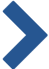 PodsumowanieWydział Komunikacji Społecznej i Informacji we współpracy merytorycznej z Biurem Ogrodnika Miejskiego przeprowadził w terminie 29 października – 10 grudnia 2020 r., konsultacje społeczne w sprawie lokalizacji parków kieszonkowych w Toruniu. W ramach konsultacji mieszkańcy mogli wskazać najlepsze spośród 23 lokalizacji parków kieszonkowych zaproponowanych przez miasto oraz złożyć własne propozycje ich umiejscowienia. Konsultacje odbywały się dwuetapowo, z wykorzystaniem 3 narzędzi partycypacyjnych:1.	Pierwszy etap: ankieta Google i system Moje Drzewo2.	Drugi etap: 	otwarte spotkanie online.Chętni mogli również przekazać swoje uwagi pocztą elektroniczną.W ankiecie głos oddało ok. 1000 osób, 62 osoby zaznaczyły dodatkowe lokalizacje w systemie Moje Drzewo, ok. 10 osób wzięło udział w spotkaniu online, 5 osób przesłało uwagi drogą elektroniczną, do UMT wpłynęły również pisma Rad Okręgów: Bydgoskie i Czerniewice.Spośród 23 lokalizacji wskazanych przez miasto najwięcej głosów zdobyły:254 głosy - ul. Szuwarów / Tataraków203 głosy - ul. Strzałowa /Artyleryjska  193 głosy - Narcyzowa/ Zagonowa188 głosów - ul. Chełmińska / Czerwona Droga (przy CinemaCity)147 głosów - ul. Polna / Szosa Chełmińska146 głosów - ul. Poznańska, przy Zakonie Franciszkanów141 głosów - ul. Polna / Strehla / Fieldorfa Nila141 głosów - ul. Sienkiewicza / Gagarina - teren zieleni przy Widelcu133 głosy - przy ul. Polnej przy kompleksie sportowym „Orlik” i pomiędzy ul. Inżynierską a linią kolejową131 głosów - ul. Grudziądzka / SczanieckiegoW systemie Moje Drzewo wskazano 62 dodatkowe lokalizacje parków kieszonkowych na terenie miasta. Większość z nich pokrywa się z terenami zaproponowanymi przez miasto. Pozostałe propozycje zostały przekazane wydziałom UMT do analizy pod kątem możliwych realizacji tych parków w przyszłości.Uwagi, które wpłynęły drogą elektroniczną stanowiły propozycje zagospodarowania parków kieszonkowych oraz opinie na temat zaproponowanych lokalizacji. Większość z nich uwzględniono.2 oficjalne pisma dotyczyły:	od Rady Okręgu Czerniewice – lokalizacji pomiędzy ul. Łódzką a ul. Matysiaków:teren ten nie nadaje się pod lokalizację parku kieszonkowego, ponieważ znajduje się zbyt blisko ruchliwej drogi krajowej, porośnięty jest zwartym drzewostanem, zlokalizowany jest zbyt blisko sklepów z artykułami monopolowymi, co może sprzyjać niewłaściwym zachowaniom. Rada okręgu prosi, aby przemyśleć lokalizację parku przy SP 34, przy ul. Włocławskiej 237/239,od Rady Okręgu Bydgoskie – propozycje zagospodarowania parków kieszonkowych, które powstaną na terenie okręgu Bydgoskie – główne propozycje:- mała retencja na wskazanych terenach,- tablice edukacyjne,- żywe ścianki z pnączami.Podczas spotkania online, które odbyło się 16 listopada 2020 r., mieszkańcy przedstawili propozycje zagospodarowania parków kieszonkowych. Ich zdaniem powinny one posiadać:- oprócz ławek i koszy na śmieci, także - ścieżki ziemne / naturalne, budki dla ptaków, budki dla owadów,- ekologiczny system nawadniania, który utrzymywałby odpowiednią wilgotność,- zaaranżowane źródła wody.Dodatkowo mieszkańcy wyrazili zdanie, że wszystkie zaproponowane lokalizacje są potrzebne, a ponadto – warto pomyśleć o rozwoju terenów zieleni w mieście, wykorzystując, np. tereny w pasach drogowych. Konsultacje dotyczące lokalizacji parków kieszonkowych na terenie miasta pokazały, jak ważnym dla mieszkańców jest temat zieleni w Toruniu.Realizację projektu parków kieszonkowych warto rozpocząć od terenów, które otrzymały największe poparcie mieszkańców oraz pozytywną opinię wydziałów UMT, z uwzględnieniem propozycji ich zagospodarowania wyrażonych w konsultacjach. Następnie zaś, w miarę środków finansowych – tworzyć kolejne takie miejsca w mieście.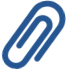 ZałącznikiWybrane informacje o konsultacjach w mediach lokalnych 